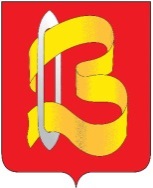 Ивановская областьКонтрольно-счетная комиссияГородского округа Вичугаул. 50 лет Октября, д.19, офис 302, 312, г. Вичуга, Ивановская область, 155331Тел (49354) 3-01-84, 3-01-85 Е-mail: kskgovichuga@mail.ruОКПО 37338107, ОГРН 1123701000697, ИНН/КПП 3701047637/370101001Заключениепо результатам проведения внешней проверки годового отчета об исполнении бюджета городского округа Вичуга за 2017 год.20 апреля 2018 года                                                   Раздел 1. Общие положения	Внешняя проверка годового отчета об исполнении бюджета городского округа Вичуга за 2017 год проведена Контрольно-счетной комиссией городского округа Вичуга на основании ст. ст. 157, 264.4 Бюджетного кодекса Российской Федерации, ст.21 Положения о бюджетном процессе в городском округе Вичуга, утвержденного Решением городской Думы городского округа Вичуга от 30.04.2015г. за №24 (далее Положение о бюджетном процессе), ст. 9 Положения о контрольно-счетной комиссии утвержденного решением городской Думы городского округа Вичуга от 25.02.2016г. №4, п. 2.2. Плана работы Контрольно-счетной комиссии городского округа Вичуга на II квартал 2018 года, утвержденного распоряжением Председателя Контрольно-счетной комиссии городского округа Вичуга № 6 от 22.03.2018г. и на основании распоряжения Председателя Контрольно-счетной комиссии  городского округа Вичуга от 06.04.2018г. № 7  «О проведении экспертно-аналитического мероприятия «Внешняя проверка годового отчета об исполнении бюджета городского округа Вичуга за 2017 год».	Настоящее заключение подготовлено в соответствии с Порядком осуществления внешней проверки годового отчета об исполнении бюджета городского округа Вичуга, утвержденным Решением городской Думы городского округа Вичуга от 31.01.2013 №6.	Заключение подготовлено на основании отчета об исполнении бюджета городского округа  Вичуга за 2017 год, представленного Администрацией городского округа Вичуга  в Контрольно-счетную комиссию, сравнительного анализа исполнения бюджета городского округа Вичуга за 2015-2017 годы, а также внешней проверке годовой бюджетной отчетности главных администраторов бюджетных средств.              Раздел 2. Оценка соблюдения бюджетного законодательства при организации и исполнении бюджетного процесса в муниципальном образовании	Отчет об исполнении бюджета городского округа Вичуга представлен Администрацией городского округа Вичуга в Контрольно-счетную комиссию 20.03.2018 года, что соответствует сроку предоставления годового отчета об исполнении консолидированного бюджета, установленному  пунктом 4 статьи 21 Положения о бюджетном процессе. 	В представленный пакет документов вошли: Проект решения городской Думы городского округа Вичуга  «Об исполнении бюджета городского округа Вичуга за 2017 год»;Баланс исполнения бюджета городского округа Вичуга;Отчет о финансовых результатах деятельности;Отчет о движении денежных средств;Пояснительная записка;Отчет об использовании бюджетных ассигнований резервного фонда администрации городского округа Вичуга за 2017 год.	 Данные консолидированного отчета не соответствуют суммарным показателям годовой бюджетной отчетности главных администраторов средств бюджета городского округа Вичуга, поступившей в КСК по соответствующим кодам бюджетной классификации, ввиду того, что шестью главными администраторами бюджетных средств городского округа Вичуга бюджетная отчетность за 2017 год в Контрольно-счетную комиссию представлена не была.Бюджетный процесс в городском округе Вичуга основывается на  положениях Бюджетного Кодекса Российской Федерации, Устава городского округа Вичуга, а также Положения о бюджетном процессе в городском округе Вичуга, утвержденного решением городской Думы городского округа Вичуга  от 30.04.2015 № 24.	Основной целью бюджетной политики на 2017 гд являлось  обеспечение сбалансированности и устойчивости бюджетной системы г.о. Вичуга. Целью налоговой политики  - увеличение доходной базы городского округа Вичуга для обеспечения сбалансированности бюджетной системы. Утверждение бюджета городского округа Вичуга на 2017 год обеспечено до начала финансового года. Предельные значения его параметров, установленные Бюджетным Кодексом Российской Федерации, соблюдены. Основные характеристики  бюджета и состав показателей, содержащихся в решении о бюджете, соответствуют ст.184.1 БК РФ.Решением городской Думы городского округа Вичуга от  22.12.2016 года  №86 «О бюджете городского округа Вичуга на 2017 год и на плановый период 2018 и 2019 годов» бюджет был утвержден по доходам в сумме  419 678 155,73 рублей, по расходам – 432 309 458,63 рублей. Таким образом, дефицит бюджета соответствовал установленным Бюджетным Кодексом Российской Федерации нормам (ст.92.1 БК)  и составил 12 631 302,90 рублей.В течение 2017 года в решение городской Думы городского округа Вичуга от  22.12.2016 года №86 вносились изменения и дополнения 12 раз. Последняя корректировка параметров бюджета принята 22 декабря 2017 года. Проекты решений в городскую Думу представлены с соблюдением требований, установленных Порядком внесения и рассмотрения проектов муниципальных правовых актов городской Думы городского округа Вичуга. Предложенные поправки не нарушали сбалансированности бюджета. Внесение поправок в решение о бюджете осуществлялось с соблюдением требований п. 2 ст. 83 БК РФ.Внесение изменений в утвержденный бюджет в основном связано:-необходимостью отражения в доходной и расходной части бюджета полученных безвозмездных поступлений;-поступлением (либо не поступление) в отчетном периоде собственных доходов в объемах, отличных от показателей, которые были ранее запланированы;-перемещением бюджетных ассигнований по субъектам бюджетного планирования в связи с уточнением расходных обязательств местного бюджета в ходе его исполнения.Изменения основных характеристик бюджета в 2017 году отражены в таблице №1.Таблица 1 (в рублях)В результате внесения изменений и дополнений в сводную бюджетную роспись (бюджет) на 2017 год доходная часть бюджета   по сравнению с первоначальными значениями увеличилась за счет безвозмездных поступлений и собственных доходов на 206 590 179,25 рублей (49,2 %) и  составила 626 268 334,98рублей,  расходная часть была увеличена  на 207 134 643,17 рублей (47,9 %) и составила 639 444 101,80рублей. Согласно представленному отчету об исполнении бюджета за 2017 год доходная часть бюджета исполнена в сумме 474 931 719,72 рубля или на 75,8 % от плана 626 268 334,98 руб. Причинами отклонения от планового процента исполнения являются:- наличие недоимки;- снижение поступления налога на доходы физических лиц;- субсидии из областного бюджета поступили не в полном объеме; - и т.д. 	Расходные обязательства бюджета исполнены в сумме 479 324 639,07  рублей или 75,0 % от объема годовых назначений 639 444 101,80 руб. Остатки неиспользованных бюджетных средств в сумме 160 119 462,73 рублей сложились за счет доведения не в полном объеме утвержденных бюджетных ассигнований из-за отсутствия денежных средств в связи с невыполнением доходной части бюджета и перенесение сроков  начала строительства комбината синтетического волокна. В результате исполнения бюджета план  по доходам  был не довыполнен на 151 336 615,26 рублей (24,2%), план по расходам  - на  160 119 462,73 рублей (25%). В итоге превышение расходов над доходами составило 4 392 919,35 рублей. Остаток средств на едином счете бюджета городского округа Вичуга составил 6 563 878,74  рубля. По состоянию на 01.01.2018г. остатков средств на лицевых счетах участников бюджетного процесса не было. По состоянию на 01.01.2018 года сложилась дебиторская и кредиторская задолженностьСогласно форме 0503369 «Сведения по дебиторской и кредиторской задолженности» числится дебиторская задолженность в сумме 7 675 096,81 рублей. По счету 205.00 имеется задолженность в сумме 5 939 844,75 рублей - доходы от реализации муниципальной собственности, проданной в рассрочку сроком на 5 лет (159 ФЗ от 22.07.2008г.). Вся она является долгосрочной с рассрочкой платежа более года. По счету 206.00 числится дебиторская задолженность в сумме 1 465 671,59 рублей, в том числе предоплата за коммунальные услуги по объектам муниципальной собственности в сумме 1 453 117,09 руб. По счету 208.00 числится дебиторская задолженность за подотчетными лицами в сумме 18 114,48 рублей.  По счету 303.00  числится дебиторская задолженность в сумме 251 465 ,99 рублей, в том числе за Фондом социального страхования по больничным листам за декабрь 2017г. в сумме 221,958,85 руб., переплата налога на имущество Комитета по физической культуре  спорту в сумме 23 075,0 руб. (имущество, которое в дальнейшем было передано в казну).	По счету 301 по состоянию на 01.01.2018 года отражена сумма муниципального долга городского округа Вичуга в размере 19 440 000,0 руб. (банковский кредит городскому округу Вичуга от ПАО «Сбербанк России» на покрытие дефицита)	Кредиторская задолженность по бюджету составила 28 048 339,86 рублей.	По счету 205.00 числится задолженность в сумме 4 778 502,46 рублей - невозвращенные  и неиспользованные безвозмездные поступления из областного бюджета на 01.01.2018г.	По счету 302.23 числится задолженность в сумме 500 000,0 рублей – долг за выполненные работы ООО «ВАТТ ГРУПП» по энергосбережению и повышению энергетической эффективности (просроченная).	По счету 302.25 числится задолженность  в сумме 10 952 389,0 рублей, в том числе: -за ремонт автодорог в сумме 7 500 000,0 руб. (ООО «Дорожник» - 2 495 000,0 руб.; ООО «Дормострой» - 5 005 000,0 руб.), которая является просроченной; - за механизированную уборку улиц в сумме 1 675 000,0 руб., -за ремонт многоквартирных домов в сумме 1 129 609,0 рублей;	По счету 302.26 числится задолженность в сумме 4 550 000,0 рублей за проектно-сметную документацию на строительство индустриального парка  (комбината синтетического волокна) на территории городского округа Вичуга, которая является просроченной.	По счету 302.41 числится задолженность в сумме  6 463 916,06 рублей, в том числе 4 761 164,76 руб., которая  является просроченной. Это не отданная учредителями своим подведомственным учреждениям субсидия на финансовое обеспечение выполнения муниципального задания на оказание муниципальных услуг в связи с невыполнением доходной части бюджета городского округа Вичуга. По счету 303.00 образовалась текущая задолженность  в сумме 748 408,47 рублей по платежам  во внебюджетные фонды из-за отсутствия денежных средств в бюджете г.о. Вичуга на 01.01.2018 года.	 В «сведениях о финансовых вложениях» (ф.0503371) по состоянию на 01.01.2017 года отражены следующие виды финансовых вложений:	- акции на сумму 2500,0 рублей;	-участие в государственных (муниципальных) учреждениях – 983 028 380,81 рублей. Общая сумма финансовых вложений составляет 983 030 880,81рублей, что соответствует строке 210 Баланса исполнения консолидированного бюджета субъекта Российской Федерации и бюджета территориального государственного внебюджетного фонда (ф. 0503320).Исполнение бюджета осуществлялось на основе бюджетной росписи по расходам бюджета, в порядке, установленном ст. 217, 219 Бюджетного Кодекса Российской Федерации.Анализ бюджетного процесса показал, что бюджетная политика в целом отвечает приоритетным направлениям бюджетной и налоговой политики, утвержденным Комиссией при администрации городского округа Вичуга по бюджетным проектировкам на очередной финансовый год. 	Однако при подготовке проекта решения о внесении изменений и дополнений в решение о бюджете, предусматривающих уменьшение объема бюджетных ассигнований на 12,0 тыс. руб. на реализацию муниципальной программы «Социальная поддержка населения городского округа Вичуга» и уменьшение объема бюджетных ассигнований  на 10 ,0 тыс. руб. на реализацию муниципальной программы «Совершенствование системы местного самоуправления»  не были соблюдены требования п. 2 ст. 179 БК РФ. 	Раздел 3. Анализ социально-экономического развития муниципального образования за отчетный финансовый год.   	Прогнозные параметры развития городского округа Вичуга  сформирован и утвержден постановлением Администрации городского округа на 2017 год и плановый период 2018-2019 годов	Отчет о выполнении основных показателей социально-экономического развития городского округа Вичуга на очередной финансовый год и плановый период составлялся на основании трех уровней:- экономические показатели;- уровень жизни населения;- финансовые и бюджетные показатели.	В разделе  «Экономические показатели» видно, что индекс промышленного производства выше  прогнозного, а также и ряд других экономических показателей промышленного производства  превышают прогнозные показатели.	Прогнозные показатели, отнесенные к разделу потребительский рынок,  не претерпели изменений и исполнены соответственно прогноза.	Общий объем инвестиций за 2017 год период составил 165,15 млн. руб. или  169,4% к уровню прошлого года. Однако, прогнозный показатель на 2017 год  составлял 412, 970 млн.руб., в том числе за счет средств бюджета городского округа Вичуга 2, 932 млн. руб при прогнозном показателе 2,121 млн.руб., средств муниципальных унитарных предприятий 3,711 млн.руб, при прогнозе 3,750 млн.руб. 	Демографическая ситуация на территории городского округа Вичуга  в текущем году существенно не изменилась. Численность постоянно проживающего населения составляет 34631  человек. (справочно 99,9% к уровню прошлого года). Численность населения и коэффициент естественного прироста населения не достигла прогнозного. Общий коэффициент смертности достаточно велик.	Среднесписочная численность работников, занятых в экономике  в сравнении с прошлым годом не изменилась. В городе  зарегистрировано 642  индивидуальных предпринимателя, относительно прогнозного  показателя 726. 	Определенные изменения отмечаются в сфере занятости населения. Численность официально зарегистрированных безработных по итогам 2017 года составила 2290 человек (прогноз 3550 чел). При этом, уровень безработицы прогнозировался  1,86%,  фактически составил 1,28%. В течение года нашли работу 393 человека, 118  человек привлекались к общественным работам и 70 учащихся школ также работали в свободное от учебы время. В рамках содействия само занятости открыл собственное дело 1 человек. Общий объем финансовых средств по реализации мероприятий содействия занятости населения составил 703,8 тыс. руб. за средства местного бюджета. Прогнозные показатели в данной отрасли значительно превышают фактическое исполнение по итогам 2017 года.	По данным органов государственной статистики доходы работающего населения в 2017 году увеличились незначительно. Денежные показатели на душу населения в месяц по итогам 2017 года составили 13025,07  руб. при прогнозе 12951,3 руб. Общая сумма доходов консолидируемого бюджета за 2017  составила 474 931 719,72 руб., на 39 139 100,0 руб. больше, чем за 2016 год. При этом, доля собственных доходов бюджета уменьшилась до 24% против 28% в прошлом году и составила 115 492,2. руб. Перед администрацией городского округа  постоянно стоит задача максимального использования налогового  потенциала территории муниципального образования, наращивания объема налоговых и неналоговых доходов. Однако  обеспечить положительную динамику исполнения налоговых обязательств по всем видам налогов, зачисляемых в местный бюджет не удалось.(справочно: 2015 г.- 81 115.1тыс. руб.; 2016 г. – 87624.5тыс. руб.; 2017 г. – 85 716,4тыс. руб.)За три последних года  сократились неналоговые доходы, это доходы от сдачи в аренду муниципального имущества, аренды и продажи земли, находящейся в государственной и муниципальной собственности  (справочно:  2015 г.- 45 899,3тыс. руб.; 2016 г. – 35 726,3тыс. руб.; 2017 г.- 29 745,8тыс. руб.).	      Раздел 4. Анализ исполнения основных характеристик бюджета городского округа Вичуга         Анализ исполнения основных характеристик бюджета городского округа Вичуга представлен в таблице №2.                                                                                                                                      		 Таблица  2                                                                                                                                      		 (в тыс.руб.)                                                                                                                                          	Из таблицы 2 видно, что самый низкий уровень исполнения доходной и расходной части бюджета городского округа Вичуга  наблюдается в 2017 году - 75,8% и 75,0% соответственно. Самый высокий уровень исполнения доходов и расходов, достигнут в 2016 году – 98,3% и 97,6 % соответственно. Самый низкий уровень исполнения дефицита бюджета наблюдается в 2017 году – 33,3%, самый высокий уровень исполнения дефицита бюджета достигнут в 2015 году – 85,0%.      Раздел 5. Анализ исполнения доходной части бюджета городского округа Вичуга	Доходная часть бюджета городского округа Вичуга  в 2017 году исполнена в сумме 474 931,7 тыс. руб. или на 75,8 % от утвержденного плана. Сумма недовыполнения составила 151 336 ,6 тыс. руб., в том числе налоговые и неналоговые доходы  115 492,2 тыс. руб.  рублей или 84,2% от плановых назначений, сумма недовыполнения плана составила  21 661,9 тыс. рублей.	Анализ исполнения доходной части бюджета городского округа Вичуга отражен в приложении №1 (прилагается)По результатам анализа доходная часть  бюджета городского округа Вичуга за 2017 год  по отношению к исполнению за 2015 год увеличились  на 9 353,1 тыс. руб., что составило 2,0 % по отношению к доходам 2015 года. по отношению к исполнению за 2016 год увеличение доходной части бюджета произошло   на 39 139,1 тыс. руб., что составило 9,0% по отношению к доходам 2016 год.Рост доходной части бюджета за 2017 год по отношению к 2015 и 2016году произошел за счет увеличения налога на имущество физических лиц, земельного налога, доходов от оказания платных услуг, иных межбюджетных трансфертов, доходов от продажи земельных участков Снижение доходной части бюджета по отношению к 2015 и 2016 году произошло за счет уменьшения налогов на товары (работы, услуги), реализуемые на территории РФ,  платежей при пользовании природными ресурсами, доходов от продажи материальных и нематериальных активов, доходов от реализации иного имущества, находящегося в собственности городских округов, штрафов, санкций, возмещение ущерба. Анализ исполнения доходной части бюджета в 2017 году показал, что исполнение налоговых и  неналоговых доходов составило 115 492,2 тыс. руб. или  84,2 % от утвержденного плана. В структуре налоговых  и неналоговых платежей основными доходными источниками являются:- налог на доходы физических лиц  в сумме 48 131,4 тыс. руб. (41,7% 	общей 	суммы налоговых и неналоговых доходов) или 71,8% от уточненного плана 	на 2017 год. Сумма недовыполнения составила 18 881,1 тыс. руб., в том числе:	-задолженность по налогу на доходы физических лиц с доходов, 	источником 	которых является налоговый агент, за исключением доходов, в 	отношении которых 	исчисление и уплата налога осуществляется в 		соответствии со статьями 227, 227.1 	и 228 Налогового кодекса Российской 	Федерации в сумме 16 102,6 тыс.руб., а 	именно    предприятий, находящихся в 	стадии банкротства – 11 824,0 тыс.руб., 		задолженность 	неработающих 	предприятий – 588,0 тыс.руб., задолженность 	действующих 	предприятий – 361.0 	тыс.руб.; -задолженность по налогу на доходы физических лиц с доходов, полученных от осуществления деятельности физическими лицами, зарегистрированными в качестве индивидуальных предпринимателей, нотариусов, занимающихся частной практикой, адвокатов, учредивших адвокатские кабинеты – 2 759.9 тыс.руб. Причиной невыполнения плана является уменьшение перечислений налога индивидуальным предпринимателем Бубновым А.Ю. по причине закрытия некоторых видов деятельности.     -  налоги на совокупный доход составили 17 604,8 тыс. руб. (15,2 % от общей 	суммы доходов) или 84,7 % от плана на 2017год. Сумма недовыполнения составила 	3175,0 тыс. руб. по причине снижения количества налогоплательщиков в 	результате 	перехода на упрощенную систему налогообложения и патентную 	систему налогообложения и в результате прекращения предпринимательской 	деятельности 18-ю предпринимателями, а также наличием задолженности 	физических лиц в сумме 1 114,0 тыс.руб.  - поступление по налогу на имущество за 2017 год фактически составило 	15 162,0 тыс. руб. (или 13,1 % от общей суммы доходов за 2017год) или 98,5%  к 	плану на год, из них:- налог на имущество физических лиц за 2017 год составил 4 792,0  тыс. руб. с 	исполнением плановых показателей на 107,4. или 4,1 % от общей суммы налоговых 	и неналоговых доходов. Причиной перевыполнения является переход начисления 	налога с кадастровой стоимости объекта; - исполнение доходов по земельному налогу составило 10 370,0 тыс. руб. (9,0% 	от общей суммы налоговых и неналоговых доходов на 2017 год) или 94,7% к 	утвержденному плану. Причиной недовыполнения является наличие недоимки.- поступления за счет уплаты государственной пошлины фактически составили  	3 018,0 тыс. руб. (2,6% от общей суммы налоговых и неналоговых доходов) или 	103,1% от плана на 2017 год. - доходы от использования имущества, находящегося в государственной и 	муниципальной собственности, за 2017 год поступили в местный бюджет в сумме 	12 234,0 тыс. руб. (что составило 10,6 % от общей суммы налоговых и неналоговых 	доходов на 2017 год) или 108,4 % к плану на год, в том числе:- доходы, получаемые в виде  арендной платы за земельные участки, государственная собственность на которые не разграничена и которые расположены в границах городских округов, а также средства от продажи права на 	заключение договоров аренды указанных земельных 	участков в сумме 5947,1тыс. 	руб. (5,1% к общей сумме доходов) или 115,3% к 	плану на год. Причиной 	перевыполнения плана по этому источнику является 	погашение задолженности 	арендаторами участков, в том числе ООО ПТФ (г. Родники); - доходы от перечисления части прибыли, остающейся после уплаты налогов 	и иных обязательных платежей муниципальных унитарных 	предприятий, созданных 	городскими округами составили 4,1тыс. руб. (это 0,0 % 	от общей суммы доходов на 	2017 год) или 0,7 % от плана;-прочие поступления от использования имущества, находящегося в собственности городских округов (за исключением имущества муниципальных бюджетных и автономных учреждений, а также имущества муниципальных унитарных предприятий, в том числе казенных) составили за 2017 год 6282,8тыс. руб. (это 5,4% от общей суммы налоговых и неналоговых доходов) или 114,1 % к годовым бюджетным назначениям. Причиной перевыполнения является перечисление МУП «Комбинат коммунальных предприятий» в 1 квартале 2017 года средств по найму помещений за 4 квартал 2016года.  - платежи при пользовании природными ресурсами фактически составили 166,2 	тыс. руб. при  плановых назначениях в сумме 217,1 тыс. руб. (или 0,2 % от общей 	суммы налоговых и неналоговых доходов) или 76,6 % к  плану. - доходы от оказания платных услуг и компенсации затрат государства 	исполнены на сумму 796,3 тыс. руб. (что составляет 0,7 % от общей суммы 	налоговых и неналоговых доходов за 2017 год) или 134,7 % по отношению к 	плановым показателям на 2017 год. Причиной перевыполнения является 	возмещение затрат арендаторами помещений за коммунальные услуги и 	капитальный ремонт. - доходы от продажи материальных и нематериальных активов составили за 	отчетный период 11 968,9 тыс. руб. (это 10,4 % от  общей суммы налоговых и 		неналоговых доходов) или 99,7% к плану на год:- доходы от реализации иного имущества, находящегося в собственности 	городских округов (за исключением имущества муниципальных бюджетных и 	автономных учреждений, а также имущества муниципальных унитарных 	предприятий, в том числе казенных), в части реализации основных средств по 	указанному имуществу составили по факту 7 316,9,0 тыс. руб. (6,3 % от суммы 	доходов). План приватизации установлен в сумме 7 147,8 тыс.рублей  выполнение 	составило 102,4%. План перевыполнен по причине внеплановой продажи здания по 	адресу: г. Вичуга, ул. Н.П. Куликовой, д.7 - доходы от продажи земельных участков, государственная собственность на 	которые не разграничена  и которые расположены в границах городских округов 	исполнение составило 4652,0 тыс. руб. при плане 4852,0 тыс. руб. (это составило 	4,0% от суммы всех налоговых и неналоговых доходов) или 95,9% от планового 	показателя. Поступление штрафов, санкций, возмещение ущерба в 2017 году запланировано на сумму 2 180,8 тыс. руб., фактически в местный бюджет поступило 1559,4 тыс. руб. или 71,5% от утвержденных бюджетных назначений на год.Безвозмездные поступления в 2017 году составили 359 562,8 тыс. руб. (75,7% от суммы доходов) или 73,5% от планового показателя.Дотации бюджетам субъектов Российской Федерации и муниципальных образований поступили в сумме 168 433,8 тыс. руб., исполнение составило 100 % от суммы годовых бюджетных назначений. Субсидии бюджетам бюджетной системы Российской Федерации  (межбюджетные субсидии) поступили в сумме 50 517,7 тыс. руб. или 28,0% от суммы годовых бюджетных назначений.Субвенции бюджетам субъектов РФ и муниципальных образований фактическое поступление составило 134 611,3 тыс. руб. или 99,98 % от годовых бюджетных назначений.Иные межбюджетные трансферты составили 6 000,0 тыс. руб. или 100 % к плану на 2017 год.Возврат  остатков субсидий, субвенций и иных межбюджетных трансфертов, имеющих целевое назначение, прошлых лет составил (минус) – 123,3 тыс. руб. при тех же годовых бюджетных назначениях.Недоимка по платежам в местный бюджет на конец отчетного периода увеличилась на 1098,7 тыс. руб. по сравнению с 01.01.2017года  и на 01.01.2018 г составила 5818,1 тыс. руб. или 6,6 % от общей сумы поступивших налоговых  доходов..Основная статья доходов, являющаяся причиной недовыполнения плановых показателей, является статья «Налог на доходы физических лиц». Сумма недовыполнения составила 18 881,1 тыс. руб (28,2%). Основной причиной этого является задолженность в бюджет городского округа предприятиями, находящимися в стадии банкротства - 11 824,0 тыс. руб.Раздел 6. Анализ исполнения расходной части бюджета городского округа Вичуга	Решением городской Думы городского округа Вичуга от 22.12.2016г. № 86 «О бюджете городского округа Вичуга на 2017 год» расходы были утверждены в сумме 432 309,5 тыс. рублей. Уточненный годовой план  составил 639 444,1 тыс. рублей, что выше утвержденных показателей на 207 134,6 тыс. рублей (147,9%).Расходы по обязательствам бюджета исполнены в сумме 479324,6 тыс. рублей, или 75,0% от утвержденного годового бюджетного назначения 639 444,1 тыс. рублей.Анализ исполнения расходной части бюджета городского округа Вичуга представлен в таблице №3                                                                                                                                  Таблица 3                                                                                                                                		 (в рублях)	Анализ исполнения расходов бюджетных ассигнований  в разрезе главных распорядителей  показывал отсутствие 100% исполнения. Бюджетные назначения, выделенные на 2017 год городской Думе городского округа Вичуга, исполнены на 99,8%. Администрацией  городского округа Вичуга исполнение составило  46% выделенных ассигнований  в виду  отсутствия запланированных средств областного бюджета. Финансовый отдел городского округа Вичуга освоил 77,6% выделенных средств. Остальные распорядители средств бюджета исполнили расходы более чем на 95,7%.	Анализ исполнения расходной части бюджета отражен в приложении № 2 (прилагается).	Анализ исполнения расходов в разрезе функциональной классификации на 01.01.2018 год показывает, что наибольший удельный вес в структуре расходов  от общих расходов за 2017 год занимают расходы на образование – 59,00%, на национальную экономику – 12,14%,  на общегосударственные вопросы – 9,77%, на культуру, кинематографию 7,13%,  на жилищно-коммунальное хозяйство – 6,73%. 	По разделу «Общегосударственные вопросы» бюджетные назначения исполнены  в сумме 46 838,6 тыс. рублей или 88,1 % от плановых расходов. По данному разделу  произошло увеличение расходов по сравнению с уровнем 2016 года на 0,4%,и уменьшение к уровню 2015 года на 14,7%Бюджетные назначения по разделу «Национальная безопасность и правоохранительная деятельность» исполнены в сумме 2 428,7 тыс. рублей и 97,2% к плановым расходам и с увеличение к уровню 2016 года на  1,7% и уменьшением к уровню 2015 года на 6,6%Денежные средства были выделены только по подразделу «Защита населения и территории от чрезвычайных ситуаций природного и техногенного характера, гражданская оборона» на содержание муниципального казенного учреждения «Управление по делам гражданской обороны и чрезвычайным ситуациям городского округа Вичуга Ивановской области». Расходные обязательства бюджета по разделу «Национальная экономика» исполнены в сумме 58190,1 тыс. рублей, что составляет 29,8% от плановых показателей на 2017 год и в 1,58 раза выше уровня 2016 года и на 8,6% выше исполнения за 2015год.По подразделу «Дорожное хозяйство (дорожные фонды)» бюджетные назначения исполнены в сумме 47651,9 тыс. рублей, при плане 52570,9 тыс. рублей (90,6%) на ремонт и содержание автомобильных дорог, это на  32,3%  выше по сравнению с 2016 годом, но ниже уровня 2015года на 9,5%Расходы по разделу «Жилищно-коммунальное хозяйство» исполнены в сумме 32251,2 тыс. рублей или 90,8% утвержденных плановых назначений. Увеличение расходов к уровню 2016 года составило 9 401,5 тыс. рублей или 41,1%, но ниже уровня исполнения за 2015 год на 13,1%Расходные обязательства по подразделу «Жилищное хозяйство» исполнены в сумме 99,0 тыс. рублей или 8,1% плана на 2017 год, 6,9% к уровню 2016 года и всего 2,2% к уровню 2015года. Средства потрачены на капремонт общего имущества многоквартирных жилых домов и муниципального жилого фонда.Бюджетные ассигнования по подразделу «Коммунальное хозяйство» составили 1 640,0 тыс. рублей или  100% выполнение плановых показателей на 2017 год . К уровню 2016 года это составило 67,4%, а к уровню за 2015год всего  14,6%.Расходы на благоустройство осуществлены в сумме 30 512,2 тыс. рублей или 93,4%, что выше в 1,61 раза по сравнению с  расходами 2016 года, и выше на 43,4% уровня исполнения за 2015 год.  В рамках раздела «Образование» произведены расходы в сумме 282 823,2 тыс. рублей или 96,3% утвержденных плановых назначений.  По сравнению с уровнем 2016 года уменьшились расходы по данному разделу на 1,8%, по отношению к  исполнению 2015 год увеличились на 4,4%Расходы по подразделу «Дошкольное образование» исполнены в сумме 114705,6 тыс. рублей, что на 2,8% ниже, чем в 2016 году, но выше на 4,3% исполнения 2015 года.Расходы на «Общее образование» исполнены в сумме 96613,7 тыс. рублей, что  составляет 96 % выделенных ассигнований,  но ниже на 36,4 %, чем в 2016 году и ниже уровня 2015 года на 31,5%.Расходы на «Дополнительное образование детей» исполнены в сумме 54 244,8 тыс. рублей, что составляет 94,9% выделенных ассигнований, в 2015, 2016 годах расходы не производились.Расходы на «Молодежную политику и оздоровление детей исполнены в сумме 3 233,2 тыс. рублей, или 93,5 % плановых показателей, что на 11,4% ниже, чем в 2016 году и на 11,3% ниже 2015года.Расходы по подразделу «Другие вопросы в области образования» исполнены в сумме 14 025,9 тыс. рублей, или на 96,4%, что на 1,3%  выше уровня 2016 года и на 13,9% ниже уровня 2015 года.По разделу «Культура, кинематография» расходы по обязательствам бюджета исполнены в сумме 34 187,1 тыс. рублей или на 97,6% от утвержденных бюджетных назначений. Увеличение расходов к уровню 2016 года составило 13,8% и на 8,0% к уровню 2015 года.Бюджетные назначения по разделу «Социальная политика» исполнены в сумме 9 601,7 тыс. рублей, что составляет 93,5% к утвержденному плану. Увеличение расходов к уровню 2016 года составило 24,3%,но ниже уровня 2015года на 50,3%.По подразделу «Пенсионное обеспечение» израсходовано 694,9 тыс. рублей – на доплаты к пенсиям муниципальным служащим, что составляет 99,9% от запланированных средств. Увеличение расходов по отношению к 2016 году составило 5,1%, к 2015 году - 3,7%В рамках подраздела «Социальное обеспечение населения» произведены расходы в сумме 4 261,5 тыс. рублей или 99,7% от годовых бюджетных назначений. Увеличение к расходам 2016 года составило 89,9%, но ниже уровня 2015 года на 66,6%Расходы по подразделу «Охрана семьи и детства» исполнены на 86,6% в сумме 4 257,3 тыс. рублей, что ниже на 4,6 % расходов 2016 года и на 21,0% расходов 2015 года.По подразделу «Другие вопросы в области социальной политики» расходы также исполнены на 99,9% в сумме 388,2 тыс. рублей, расходы увеличились к уровню 2016 года на 9,2% и уменьшились к уровню 2015 года на 18,6%Объем средств бюджета, направленных на финансирование расходов по разделу «Физическая культура и спорт» составил в 2017 году 10 254,1 тыс. рублей или 93,9% от утвержденного плана. По сравнению с 2016 годом расходы уменьшились на 8,7%, по сравнению с 2015 годом на 5,9% По разделу «Средства массовой информации» расходы произведены на 1033,7тыс. рублей, что составляет 98,9% от утвержденного плана 2017 год. По сравнению с 2016 годом произошло увеличение  расходов в данной сфере  на 5,0%,  по сравнению с 2015 годом на 0,8% Невыполнение плана расходной части бюджета на 25% произошло вследствие уменьшения  безвозмездных поступлений   в бюджет городского округа Вичуга  на  сумму 129 674,7 тыс. рублей.Анализ муниципальных программ городского округа Вичуга за 2017 год В соответствии БК РФ бюджет   сформирован в программной структуре расходов на основе муниципальных программ  городского округа Вичуга (далее – муниципальные программы).В соответствии с Решением о бюджете городского округа Вичуга  осуществлялось  финансирование 14-ти (четырнадцати) муниципальных программ.   Анализ исполнения муниципальных программ городского округа Вичуга, действующих в 2017 году отражен в приложении № 3 (прилагается).Как видно из приведенных данных практически во все программы вносились изменения в течение 2017 года. При первоначальных утвержденных показателях в сумме 408 532,3 тыс. руб. в течение года были внесены изменения на общую сумму 199 522,4 тыс.. руб. и составило 608 054,7 тыс руб. Фактическое исполнение программ составило 455 118,2 тыс.руб. или 94,9% общего объема расходов бюджета городского округа Вичуга (справочно 2015 год  исполнение составило 94,5%, 2016 год – 94,7%).Программные расходы составили 95,8 % всех исполненных расходов местного бюджета в 2016 году и исполнены  на 94,9 % от утвержденных бюджетных ассигнований. 	Наибольшую долю в исполненных программных расходах занимают следующие муниципальные  программы:	- «Развитие системы образования городского округа Вичуга» - 61 %; 	- «Развитие транспортной системы  в городском округе Вичуга» - 8,6%; 	- «Развитие системы местного самоуправления городского округа Вичуга» - 8,1%;  	- «Развитие культуры городского округа Вичуга» - 7,3%. 	Суммарно, на долю этих 4 муниципальных программ   приходится  85,5 % всех исполненных программных расходов 2017 года.  	На долю следующих 10-ти муниципальных  программ приходится всего 14,2%   всех исполненных программных расходов 2017 года (их доля в исполненных программных расходах 2017года варьирует от 0, 1 % до  4,3 %)	Необходимо отметить, что ни одна из 14 муниципальных  программ не исполнена на 100% от  утвержденных годовых бюджетных ассигнований. Только две муниципальные программы «Содействие занятости населения городского округа Вичуга» и «Социальная поддержка населения городского округа Вичуга» исполнены свыше 99% (соответственно 99,9% и  99,3%). Пять программ исполнены чуть более 97%.Как видно из приложения № 3 к заключению исполнение меньше  95,0 % сложилось по  4-м муниципальным  программам из 14-ти, реализуемых в 2017 году:- «Обеспечение доступным комфортным жильем, объектами инженерной инфраструктуры и услугами жилищно-коммунального хозяйства населения городского округа Вичуга – 85,8%;- «Развитие транспортной системы в городском округе Вичуга» - 94,2%;- «Экономическое развитие  инновационная экономика городского округа Вичуга» -0,07%;- «Формирование современной городской среды» 86,9%.Муниципальные программы реализовывались  посредствам 48 (сорока восьми) подпрограмм. 	Уровень исполнения всех  программ в 2017 году составил  74,8%. (справочно: 2015 год исполнение составило 94,5%,  2016 год – 97,5%)	Однако необходимо отметить, что муниципальные программы по-прежнему не воспринимаются как важнейший инструмент управления, так как муниципальные программы представляют собой перечень пожеланий и мероприятий, совершенно не связанных друг с другом и влияние которых на социально-экономические процессы в городе никоем образом не просчитано. Раздел 7. Анализ дефицита бюджета и источников его финансированияПервоначально утвержденный бюджет был сформирован с дефицитом в размере 12 631 302,90 руб., что соответствует п. 3 ст. 92.1 Бюджетного кодекса. В отчетном периоде в результате внесенных изменений в решение о бюджете прогнозируемый размер дефицита бюджета был увеличен еще на 544 463,92 руб. Окончательный размер дефицита  бюджета составил 13 175 766,82 руб. Главным администратором источников внутреннего финансирования дефицита бюджета является финансовый отдел администрации городского округа Вичуга. Источниками внутреннего финансирования  дефицита бюджета являются кредиты кредитных организаций и изменения остатков средств на счетах по учету средств бюджета, что соответствует ст.96 Бюджетного кодекса. В 2017 году городскому округу Вичуга был предоставлен кредит от ПАО «Сбербанк России» в сумме 19 440 000,0 рублей. Исполнение дефицита бюджета за 2017 год характеризуется следующими данными:                                                                                                                            Таблица4                                                                                                                          (в рублях)          	Из приведенных данных видно, что исполнение дефицита  бюджета составило 4 392 919,35 рублей при плановых назначениях 13 175 766,73 рублей или 33,3%, то есть отмечается  очень низки уровень исполнении дефицита бюджета. Причиной этого является то, что  доходы в бюджет городского округа Вичуга в 2017году поступили не в полном объеме. Динамика дефицита бюджета за последних три отчетных финансовых года отражена в таблице 2.                          Раздел 8. Муниципальный долг и расходы на его обслуживание	Предельный объем муниципального долга на 2017 год  в соответствии с решением городской Думы городского округа Вичуга от 22.12.2016 года № 86 «О  бюджете городского округа Вичуга на 2017год и на плановый период 2018 и 2019 годов» утвержден в сумме 286 700 396,70 рублей, что соответствует требованиям пункта 3 статьи 107 Бюджетного кодекса Российской Федерации. Структура муниципального долга соответствует статье 100 Бюджетного кодекса РФ. Следует отметить, что в структуре муниципального долга 100% составляют долговые обязательства по кредитам кредитных организаций, что создает риски для долговой устойчивости бюджета городского округа Вичуга. В соответствии с пунктом 6 статьи 107 Бюджетного кодекса Российской Федерации утвержден верхний предел муниципального долга по состоянию на 01.01.2018 года в сумме 24 291 302,90 рублей. Предельный	объем расходов на обслуживание муниципального долга на 2017 год утвержден в сумме 51 662 725,30 рублей, что соответствует статье 111 Бюджетного кодекса Российской Федерации. Исполнение расходных обязательств по обслуживанию муниципального долга производилось в рамках подпрограммы «Управление муниципальным долгом» муниципальной программы «Долгосрочная сбалансированность и устойчивость бюджетной системы». Первоначально в бюджете городского округа Вичуга на 2017 год на обслуживание муниципального долга было утверждено 1 400 000,0рублей.  В течение 2017 года в бюджет дважды вносились изменения: решением городской Думы городского округа Вичуга от 25.05.2017г. № 28 увеличивались ассигнования в сумме 1 200 000,0 рублей  на уплату процентов по кредиту от 2016 года; решением городской Думы городского округа Вичуга от 22.12.2017 года № 65 уменьшались ассигнования в сумме 850 400,00 рублей в связи с экономией по уплате процентов по кредиту. В результате уточненный объем расходов на обслуживание муниципального долга составил 1 749 600,0рублей, что не превышало предельный объем расходов на обслуживание муниципального долга (51 662 725,30 руб.).  По данным об исполнении бюджета городского округа Вичуга расходы на обслуживание муниципального долга составили 1 716 200,00 рублей или 98,1 % от плановых назначений.  	В соответствии со статьями 103 и 106 Бюджетного кодекса утверждена программа муниципальных внутренних заимствований, которая включает один вид заимствования – кредиты в кредитных организациях. Объем заимствований  на 2017 год соответствует сумме дефицита бюджета на 2017 год.  Согласно этой программе предусмотрено привлечение кредитов от кредитных организаций в сумме 24 291 302,90 рублей, погашение кредитов предусмотрено в сумме 11 660 000,0 рублей.  Исполнение программы характеризуется следующим образом: погашена задолженность по кредитам кредитным организациям  в сумме 11 660 000,0 рублей, привлечено денежных средств в виде кредитов 19 440 000,00 рублей.  Разница между полученными и погашенными кредитами составляет 7 780,00рублей, которая является источником погашения дефицита бюджета в 2017 году и соответствует строке 520 формы 0503364 Сведения об исполнении консолидированного бюджета.         	      Раздел 9. Общие итоги внешней  проверки бюджетной отчетностиглавных администраторов средств бюджета, иных контрольных и экспертно-аналитических  мероприятий  за 2017 год	Контрольно-счетной комиссией была проведена камеральная проверка бюджетной отчетности  главных администраторов бюджетных средств, которая включает в себя проверку полноты представленных документов,  полноты заполнения реквизитов представленных форм  отчетности, соблюдение контрольных соотношений, соответствие плановых показателей решению городской Думы городского округа Вичуга о бюджете городского округа Вичуга на истекший финансовый год.	Заключения по результатам внешней проверки годовой бюджетной отчетности главных администраторов бюджетных средств городского округа Вичуга за 2017 год подготовлены в соответствии со статьей 264.4 Бюджетного кодекса Российской Федерации, Положением о бюджетном процессе в городском округе Вичуга, утвержденного решением городской Думы городского округа Вичуга от 25.02.2016г.  №4.	По результатам внешней проверки главных администраторов бюджетных средств городского округа Вичуга выявлено следующее:1. По данным ф. 0503151 «Отчет по поступлениям и выбытиям» по состоянию на 01.01.2018 в городском округе Вичуга определено 20 главных администраторов бюджетных средств. В Контрольно-счетную комиссию были представлены бюджетные отчетности 14-ю главными администраторами бюджетных  средств, за исключением Управления Федерального казначейства по Ивановской области, Управления Федеральной антимонопольной службы по Ивановской области, Управления Федеральной службы по надзору в сфере природопользования (Росприроднадзора) по Ивановской области, Департамента природных ресурсов и экологии Ивановской области, Управления Министерства внутренних дел РФ по Ивановской области, Отдела государственного контроля, надзора и охраны водных биологических ресурсов по Ивановской области.     2. Годовая бюджетная отчетность представлена главными администраторами бюджетных средств в срок, установленный п.3 ст.21 Положения о бюджетном процессе в городском округе Вичуга, за исключением Управления Федеральной службы судебных приставов по Ивановской области.3. Состав бюджетной отчетности главных администраторов бюджетных средств в основном соответствует требованиям п.11.1 Инструкции о порядке составления и представления годовой, квартальной и месячной отчетности об исполнении бюджетов бюджетной системы Российской Федерации, утвержденной приказом Минфина России от 28.12.2010 N191н (ред. от 31.12.2015г.).  4. С нарушением п.4 и (или) п.152 Инструкции о порядке составления и представления годовой, квартальной и месячной отчетности об исполнении бюджетов бюджетной системы Российской Федерации, утвержденной приказом Минфина России от 28.12.2010 N191н (ред. от 31.12.2015г.), представили бюджетную отчетность следующие главные администраторы бюджетных средств: Управление Федеральной службы судебных приставов по Ивановской области. Плановые показатели, указанные в бюджетной отчетности главных администраторов бюджетных средств в основном соответствуют показателям Решения городской Думы городского округа Вичуга от 22.12.2016г.  № 86 (в ред. 22.12.2017г.) «О бюджете городского округа Вичуга на 2017 год и на плановый период 2018 и 2019 годов». Контрольно-счетная комиссия отмечает, что главным администраторам бюджетных средств городского округа Вичуга: Управление Федеральной службы судебных приставов по Ивановской области, Прокуратуры Ивановской области  в Решении о бюджете плановые показатели не предусмотрены. По Управлению Федеральной налоговой службы по Ивановской области плановые показатели в представленной отчетности отражены, но без учета изменений, внесенных в бюджет городского округа Вичуга в течение 2017года. По Управлению Федеральной службы судебных приставов по Ивановской области плановые показатели утверждены Решением о бюджете, но отсутствуют в представленной отчетности.5. Полнота заполнения реквизитов представленных форм  отчетности, соблюдение  контрольных соотношений отчетности Главных администраторов средств бюджета соответствуют Инструкции  о порядке составления и представления годовой, квартальной и месячной отчетности об исполнении бюджетов бюджетной системы Российской Федерации, утвержденной приказом Минфина России от 28.12.2010 N191н (ред. от 31.12.2015г.).  6. Представленная главными администраторами бюджетных средств бюджетная отчетность за 2017 год является достоверной, так как данные по поступлениям и  выбытиям бюджетных средств соответствуют данным формы 0503151 Отчет по поступлениям и выбытиям, предоставленной Управлением Федерального казначейства по Ивановской области на отчетную дату 01.01.2018 года.  Выявленные отдельные недочеты (нарушения) в заполнении форм не повлияли на достоверность показателей. Анализ соответствия данных форм 0503127, представленных Главными администраторами бюджетных средств по состоянию на 01.01.2018г. и данных формы 0503151, представленной Управлением Федерального Казначейства по состоянию на 01.01.2018г. в части доходов и расходов бюджета городского округа Вичуга произведенных в 2017 году представлен в таблице № 5:Таблица 5(в рублях)Из таблицы №1 видно, что по данным полученным в результате анализа годовой бюджетной отчетности Главных администраторов бюджетных средств за 2017 год, общая сумма доходов, поступивших в бюджет городского округа Вичуга составила 400 302 633,40  рублей, а по данным формы 050315. «Отчет по поступлениям и выбытиям», предоставленной Управлением Федерального казначейства по Ивановской области на 01.01.2018 общая сумма поступлений по доходам по бюджетной деятельности составила 474 931 719,72 рублей. Данные отчета не соответствуют суммарным показателям годовой бюджетной отчетности главных администраторов средств бюджета городского округа Вичуга, так как в Контрольно-счетную комиссию не была представлена бюджетная отчетность Управлением Федерального казначейства по Ивановской области, Управлением Министерства внутренних дел РФ по Ивановской области, Департаментом природных ресурсов и экологии Ивановской области, Управления Федеральной по надзору в сфере природопользования Ивановской области, Отдела государственного контроля, надзора и охраны водных биологических ресурсов по Ивановской области, Управления Федеральной антимонопольной службы по Ивановской области. Также КСК отмечает, что  Управлением Федеральной налоговой службы России по Ивановской области представлены данные только по доходам содержащих элемент бюджета «04», так как Согласно Письму Министерства Финансов Российской Федерации от 05.07.2012г. №02-06-07/2561 федеральные администраторы поступлений бюджетную отчетность в части распределенных сумм доходов, содержащих элемент бюджета «01» в соответствующие финансовые органы муниципальных образований не представляют. По данным годовой бюджетной отчетности Главных администраторов бюджетных средств за 2017 год видно, что общая сумма расходов бюджета городского округа Вичуга составила 479 324 639,07рублей, что соответствует данным формы 0503151 «Отчет по поступлениям и выбытиям», предоставленной Управлением Федерального казначейства по Ивановской области по состоянию на 01.01.2018 года. Данные формы 0503151 «Отчет по поступлениям и выбытиям», предоставленной Управлением Федерального казначейства по Ивановской области по состоянию на 01.01.2018 год  соответствуют данным формы 0503323 «Консолидированный отчет о движении денежных средств» предоставленной финансовым отделом на 01.01.2018, что позволяет сделать вывод о достоверности данных консолидированной отчетности.                         Раздел 10. Заключительная часть (выводы и предложения)Бюджет городского округа Вичуга за 2017 год исполнен в соответствии с решением городской Думы городского округа Вичуга от 22.12.2016г. № 86 (в действующей редакции) «О бюджете городского округа Вичуга на 2017 год и на плановый период 2018 и 2019 годов».            Контрольно-счетная комиссия отмечает, что при исполнении бюджета в 2017 году наблюдается рост показателей исполнения по доходам  к уровню 2015 года на 2%, к уровню 2016 года на 9%. Исполнение показателей по расходам характеризируется недовыполнение показателей к уровню 2015 года  на 0,5% и рост показателей к уровню 2016  года на 7,2%. Проведенная проверка годового отчета об исполнении бюджета городского округа Вичуга за 2017 год представляет основания для выражения независимого мнения о его достоверности и соответствия порядку ведения бюджетного учета, исполнения бюджета законодательству Российской Федерации.	Проверка годового отчета об исполнении бюджета городского округа Вичуга за 2017 год показала, что исполнение бюджета по расходам подтверждено представленной отчетностью главных администраторов бюджетных средств городского округа Вичуга.	В бюджетной отчетности об исполнения бюджета за 2017 год соблюдена внутренняя согласованность соответствующих форм бюджетной отчетности. В отчетности главных администраторов средств бюджета выявлены отдельные недочеты (нарушения) в заполнении форм, которые не повлияли на достоверность показателей.Все показатели годового отчета об исполнении бюджета городского округа Вичуга за 2017год находятся в рамках, разрешенных бюджетным законодательством, но при этом продолжают сохраняться риски в обеспечении устойчивости бюджета города в связи с возрастающим объемом долговых обязательств.  	Контрольно-счетная комиссия предлагает администрации городского округа Вичуга:1.  В пояснительной записке к отчету об исполнении бюджета за очередной финансовый год подробнее излагать причины невыполнения плана по тем или иным доходным источникам в разрезе предприятий и организаций - должников. 2.   Проводить в постоянном режиме мониторинг и анализ поступления доходов. 3.   Активизировать разъяснительную работу среди главных распорядителей  и администраторов бюджетных средств по вопросам планирования и исполнения бюджета.4. Повысить достоверность прогнозирования и эффективность администрирования доходов бюджета. 5.    Проводить работу по разработке и реализации комплекса мер, направленных на развитие доходного потенциала бюджета. 6.   Использовать имеющиеся резервы увеличения собственных доходов, в том числе за счет повышения эффективности управления муниципальным имуществом и обеспечения своевременного и полного поступления платежей от его аренды. 7. Разработать меры, направленные на обеспечение социального и экономического развития города на основе повышения эффективности и результативности бюджетных расходов.  8.  Представлять одновременно с проектом отчета об исполнении бюджета   дополнительную информацию о проведенных конкретных  мероприятиях в рамках реализации муниципальных программ.    9.    Усилить ведомственный контроль исполнения муниципальных заданий.10. Проводить постоянную работу по учету размеров дебиторской и кредиторской задолженности  в целях повышения эффективности управления дебиторской и кредиторской задолженностью. Председатель Контрольно-счетнойкомиссии городского округа Вичуга:                  	    		 О.В. Стрелкова№ п/пДата и номер решения городской Думы городского округа ВичугаДоходыДоходыДоходырасходыДефицит/Профицит№ п/пДата и номер решения городской Думы городского округа ВичугаВсегоВ том числеВ том числерасходыДефицит/Профицит№ п/пДата и номер решения городской Думы городского округа ВичугаВсегоНалоговые и неналоговыеБезвозмездные перечислениярасходыДефицит/Профицит1.22.12.2016 №86419 678 155,73126 313 096,73293 365 059,0432 309 458,6312 631 302,90226.01.2017 № 2-9 440 896,41-2 961 980,83-6 478 915,58-7 086 548,79+2 354 347,62322.02.2017 №4   +1 484 300,0+1 484 300,0--  + 1 484 300,0-430.03.2017 №13+15 658 875,0+600 000,0 +15 058 875,0  +15 727 375,0+ 68 500,05.27.04.2017 №22  +24 105 223,82---+24 105 223,82+18 559 748,82- 5 545 475,06.25.05.2017 №28  +14 576 710,61+1 170 000,0+13 406 710,61+16 029 710,61+ 1 453 000,07.29.06.2017 №33  +17 310 317,10+3 500 000,0+13 810 317,10  +17 310 317,10-8.27.07.2017 №36+149 039 527,39+563 967,39+148 475560,00+148 783 160,0- 256 367,399.31.08.2017№ 41    +2 495 000,0  +4 654 211,69+ 2 159 211,6910.28.09.2017 №45+195 031,26+76 000,00+119 031,26  +506 278,26+ 311 247,011.26.10.2017 №50+4 757 250,71+4 757 250,71-----  +4 757 250,71-12.30.11.2017 №57+731 933,09+343 072,09+388 861,0  +731 933,09-13.22.12.2017 №65-14 323 093,32-1 186 583,53-13 136 509,79-14 323 093,32-ИТОГО:ИТОГО:+206 590 179,25+10 841 025,83+195 872 460,04+207 134 643,17+ 544 463,92                   2015год                   2015год                   2015год                     2016год                     2016год                     2016год                     2017год                     2017год                     2017годПланИсполнено%ПланИсполнено%ПланИсполнено%Общий объемдоходов481 006,2465 578,696,8443 490,2435 792,698,3626 268,3474 931,775,8Общий объемрасходов500 134,5481 830,596,34458 119,3447 241,997,6639 444,1479 324,675,0Дефицит/профицит19 128,316 251,985,014 629,111 449,378,313 175,84 392,933,3Наименование главных распорядителей бюджетных средствУточненный годовой план бюджетных ассигнований  на 2017г. (руб.)    Исполнение за 2017 год (руб.)Исполнение  в %Не исполнено (руб.)Городская Дума городского округа  Вичуга 5 607 186,05 596 162,1499,811 023,86Администрация городского округа Вичуга266 552 999,09122 495 209,1646,0144 057 789,93Финансовый отдел администрации городского округа Вичуга12 498 310,09 702 678,6777,62 795 631,33Комитет по управлению имуществом городского округа Вичуга9 742 033,099 574 334,1698,3167 698,93Отдел образования администрации городского округа Вичуга257 178 562,46246 350 000,3795,810 828 562,09Отдел культуры городского округа Вичуга52 212 951,4051 082 115,6097,81 130 835,80Комитет по физической культуре и спорту администрации городского округа Вичуга33 543 211,9632 434 063,5096,71 109 148,46Контрольно-счетная комиссия городского округа Вичуга2 108 948,202 090 075,4799,11 887,73итого639 444 102,20479 324 639,0775,0160 119 463,13Наименование источников внутреннего финансирования дефицита бюджетаУтверждено (уточненные назначения)ИсполненоОтклоненияПолучение кредитов от кредитных организаций 21 658 968,7319 440 000,00-2 218 968,73Погашение кредитов от кредитных организаций11 660 000,0011 660 000,00-Изменение остатков средств на счетах по учету средств бюджета3 176 798,09-3 387 080,65- 6 563 878,74Итого13 175 766,734 392 919,35- 8 782 847,38№ п/пКод главы по БКНаименование главного распорядителя бюджетных средствДанные по доходам (ф.0503127) руб.Данные по поступлениям (ф. 0503151) руб.Данные по расходам (ф.0503127) руб.    Данные по выбытиям (ф.0503151)руб.1801Городская Дума городского округа Вичуга--5 596 162,145 596 162,142802Администрация городского округа Вичуга167 810,87167 810,87122 495 209,16122 495 209,163803Финансовый отдел администрации городского округа Вичуга359 439 617,65359 439 617,659 702 678,679 702 678,674804Комитет по управлению имуществом городского округа Вичуга 24 937 901,5724 937 901,579 574 334,169 574 334,165808Отдел образования администрации городского округа Вичуга 3 744,943744,94246 350 000,37246 350 000,376809Отдел культуры администрации городского округа Вичуга --51 082 115,6051 082 115,607812Комитет по физической культуре и спорту администрации городского округа Вичуга3427,403427,4032 434 063,5032 434 063,508813Контрольно-счетная комиссия городского округа Вичуга--2 090 075,472 090 075, 479010Департамент сельского хозяйства и продовольствия Ивановской области 6900,006 900,0--10041Департамент природных ресурсов и экологии Ивановской областиОтчетность не представлена39 680,24- -11048Управление Федеральной службы по надзору в сфере природопользования по Ивановской области (Росприроднадзор)Отчетность не представлена166 175, 76- -12076Отдел государственного контроля, надзора и охраны водных биологических ресурсов по Ивановской облОтчетность не представлена4675,0013100Управление Федерального казначейства по Ивановской областиОтчетность не представлена4 848 235,23--14141Федеральная служба по надзору в сфере защиты прав потребителей и благополучия человека  по Ивановской области435600,00435 600,00--15161Управление Федеральной антимонопольной службы по Ивановской областиОтчетность не представлена15000,0016182Управление Федеральной налоговой службы России по Ивановской области15 16 1995,7183 995 803,32--17188Управление Министерства внутренних дел РФ по Ивановской областиОтчетность не представлена721 512,48--18321Управление Федеральной службы государственной регистрации, кадастра и картографии по Ивановской области 79 635,2679 635,26--19322Управление Федеральной службы судебных приставов по Ивановской области5000,005 000,0020415Прокуратура Ивановской области 61000,0061 000,00--ИТОГО:ИТОГО:ИТОГО:400 302 633,40474 931 719,72479 324 639,07479 324 639,07